Ryan High School Band2019-2020Sponsorship Opportunities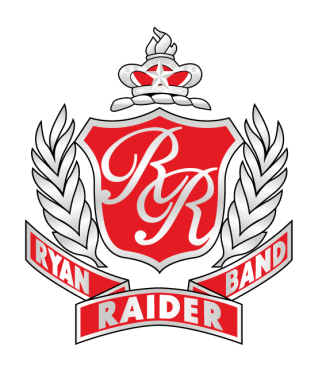 RHS Raider Bandwww.ryanraiderband.org5101 E. McKinney, TX  76208To Whom It May Concern:The Ryan High School Band is currently seeking out the generous support of local businesses and merchants in the hopes of providing much needed financial support for the program. While school district and student fees fund some of what we are able to do, we still have a significant need in the band program to purchase equipment, music, and compensate for ever rising transportation costs.Our immediate sponsorship goal is $90,000 to help with purchasing meals for our upcoming camp and contests, equipment for marching show, and private lesson scholarships.We appreciate the support of the community and business in our area as we continue to work toward providing a valuable music education and experience to our students.Please consider looking through this sponsorship document and the various levels of support your business may be able to offer.Sincerely,Mary BrownMary BrownDirector of Bands, Ryan High SchoolRyan High School BandSponsorship LevelsLevel 1: $100Name printed in Winter, Spring, and Percussion Programs. Level 2: $500Name announced at every Halftime Performance.Name printed in Winter, Spring, and Percussion Programs. Name printed on Ryan Band Sponsor Banner.1 RRB Home of Champions T-shirtLevel 3: $1000Add placed on back of Semi-Trailer for 2019-2020 Year (Small)Name announced at every Halftime Performance.Name printed in Winter, Spring, and Percussion Programs. Name printed on Ryan Band Sponsor Banner.2 RRB Home of Champions T-shirt.Level 4: $2500Add placed on back of Semi-Trailer for 2019-2020 Year (Medium)Name announced at every Halftime Performance.Name printed in Winter, Spring, and Percussion Programs. Name printed on Ryan Band Sponsor Banner.Ryan pep band, jazz band, or drumline performance at arranged event.2 RRB Home of Champions T-shirt.Level 5: $5000Add placed on back of Semi-Trailer for 2019-2020 Year (Large)Name announced at every Halftime Performance.Name printed in Winter, Spring, and Percussion Programs. Name printed on Ryan Band Sponsor Banner.Ryan pep band, jazz band, or drumline performance at arranged event.3 RRB Home of Champions T-shirt.Guest Conductor of Fight Song at Ryan HS Football GameOngoing Projects:Food and Water for Band Camp, Competitions, and Football Games.Estimated Cost: $14000Fundraising Goal: $8000Props, Equipment, and Costumes for Marching Show.Estimated Cost:	Cologuard Flag Poles and Uniforms: $5000		Fundraising Goal: $2000	New Brass and Woodwind Instruments: $10000		Fundraising Goal: $10000	Percussion Keyboards/Mallets/Drum heads: $20000		Fundraising Goal: 20000Private Lesson Scholarships.Estimated Cost: $15000Fundraising Goal: $12000New Sound System for Band Hall.Estimated Cost: $10000Fundraising Goal: $6000Spring Band Trip.Estimated Cost: $96000Fundraising Goal: $320002019-2020 Fundraising Goal: $90000Trailer Sponsorship Potential ExposureHalftime recognition via announcements at 2019 Ryan Football Games and Band Trailer Logo visible enroute to game sites and stadium during gamesFriday, August 30		Mesquite Poteet HS		Denton, TXFriday, September 6		Fossil Ridge HS		Keller, TXFriday, September 20	West Mesquite HS	 	Denton, TXFriday, September 27	Denton HS			Denton, TXTh or F, October 3 or 4	Newman Smith HS		Carrollton, TXFriday, October 11		Colleyville HS			Denton, TXThursday, October 17	Creekview HS			Denton, TXThursday, October 24	RL Turner HS			Denton, TXThursday, October 31	Grapevine HS			Denton, TXTh or F, November 7 or 8	Birdville HS			Birdville, TX*Potentially 6 more games in addition with the 2-time State Champion Ryan Raider Football Team!*Band Trailer Logo will be visible enroute and on location at the following 2019 events:Little Elm Marching CompetitionSaturday, September 28		Approx 5000 Attendees		Little Elm, TX20 High Schools from across Texas, including parents and fansGuyer Marching CompetitionSaturday, October 5			Approx 5000 Attendees		Denton, TX20 High Schools from across Texas, including parents and fansDon Hanna Memorial Marching CompetitionSaturday, October 12		Approx 6000 Attendees		Denton, TX25 High Schools from across Texas, including parents and fansUIL Region Marching ContestSaturday, October 19		Approx 2500 Attendees		Northwest, TXUIL Area Marching ContestSaturday, October 26		Approx 5000 Attendees		Mesquite, TX2019 Sounds of the Stadium ConcertMonday, September 30		Approx 2000 Attendees		Denton, TXDenton Area High School and Middle Schools in concert.	Ryan Raider Band Sponsorship Form	Business Information: 	Sponsorship Level:  _______________________________Main Contact:  __________________________________________________________Company Name:  ________________________________________________________Address:  _______________________________________________________________City, State, Zip: __________________________________________________________Business Phone:  ________________________________________________________Email:  _________________________________________________________________Signed:  ___________________________________________  Date:  ______________Payment Information:  ___________________________________________________Make Checks Payable to: Ryan Raider Band BoostersMail to:Ryan High SchoolMary Brown5101 E McKinney St.Denton, TX 76208Band Booster Contact: Carol Milton presidentrrbb@gmail.comRyan High School Contact: Mary Brown mbrown@dentonisd.org/940-369-3079Thank you for your support of the Ryan Raider Band!